Národní parky HRKRKA - KORNATI – PAKLENICA – BIOKOVO - PLITVICE27.9. – 3.10.20227.290,-Program zájezdu:1. den – odjezd z ČR ve večerních hodinách 2. den –  ráno příjezd do NP Paklenica – krasový říční kaňon , prohlídka, přejezd  na Pag Pašská Sirárna, příjezd do Zadaru prohlídka města, ubytování, večeře 3. den –  po snídani odjezd do NP Krka.  Celý tok Krky je dlouhý od pramene u města Kninu po ústí u Šibeniku 72,5 km. Národní park zahrnuje téměř celý tok řeky Krky od Kninu až po Skradin a dolní tok řeky Čikoly – vodopády Skradinski Buk, příjezd do Šibenika (nebo Skradin) – prohlídka města. Trogir – ubytování, po večeři  prohlídka nočního Trogiru.  4. den –  po snídani zastávka ve městě Kaštel (prohlídka), přejezd do Splitu – prohlídka města volno, pak město Omiš – starobylé pirátského městečko, prohlídka města, přejezd na ubytování (Makarská)  večeře. 5. den –  snídaně, individuální volno, možnost fakultativního výletu na pohoří Biokovo s vyhlídkou Skywalk večeře.   6. den –  po snídani odjezd na NP Plitvice – národní park s terasovitě položenými tyrkysovými jezery, vodopády a travertinovými kaskádami, místo natáčení příběhů o Vinnetouovi prohlídka odjezd do ČR 7. den –  Návrat do ČR v ranních hodinách 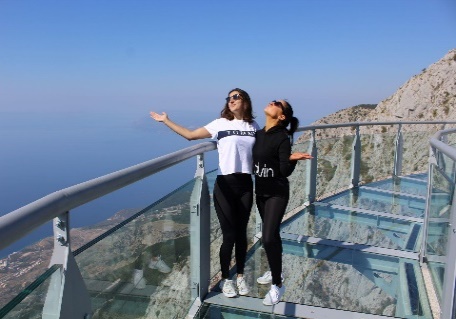 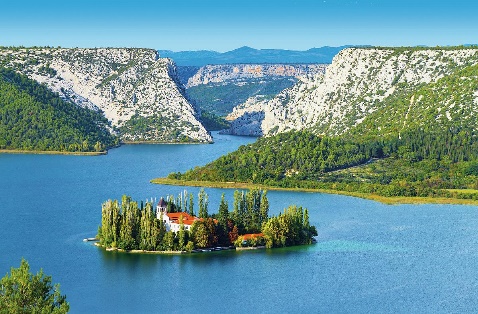 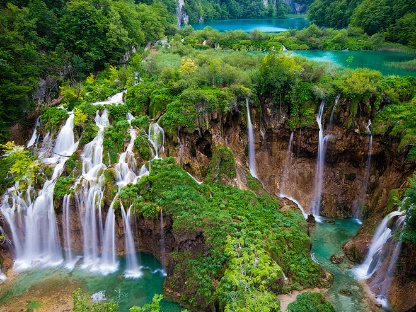 Cena zahrnuje: dopravu lux. busem, 4x ubytování s polopenzí, průvodce, pojištění CK proti úpadkuCena nezahrnuje: vstupy, cestovní pojištění   